GRĂDINIŢA CU  P.P. ,,SFINȚII ARHANGHELI MIHAIL ȘI GAVRIIL” PLOIEȘTI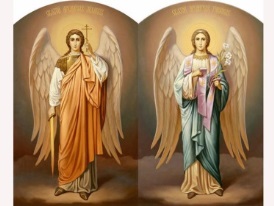    Aleea Levănțica, Nr. 2GTel.: 0244/574600E –mail: gradinitasfintiiarhangheli@yahoo.comConsiliul de Administrație al Grădiniței cu P.P. „Sfinții Arhangheli Mihail și Gavriil” PloieștiHOTĂRÂREA NR. 36/02.12.2021	Consiliul de Administrație al Grădiniței cu P.P. „Sfinții Arhangheli Mihail și Gavriil” Ploiești, întrunit în ședința extraordinară din 02.12.2021,În conformitate cu:prevederile Legii educatiei naționale nr.1/2011, cu modificările și completările ulterioare,Regulamentul cadru de organizare și funcționare a unităților de învățământ preuniversitar nr.5447/2020,Ordinul comun 5338-1082/01.10.2021 al ME și MS pentru aprobarea măsurilor de organizare a activității în cadrul unităților/instituțiilor de învățământ în condiții de siguranță epidemiologică pentru prevenirea îmbolnăvirilor cu virusul SARS-CoV-2, cu modificările și completările aduse de Ordinul Comun 5558-2389/05.11.2021,Având în vedere:Instrucțiunea MS Nr. 2503/19.11.2021 privind procedura de administrare a testelor;Adresa DSP Nr. 35929/25.11.2021 privind testarea rapidă a preșcolarilor,HOTĂRĂȘTE:Art. 1. Aprobarea efectuării testării la domiciliul copiilor, în prezența părinților; aceștia vor anunța cadrul didactic, în cazul în care rezultatul este pozitiv; conducerea grădiniței asigură distribuirea corectă a dispozitivelor de testare;Art. 2. Aprobarea .Comisiei de evaluare anuală a riscurilor și a riscurilor de corupție, în următoarea componență:Panait Georgeta – responsabil;Vlad Aniela – membru;Sicaru Iuliana – secretar.Art. 3. Aprobarea numirii d-nei Panait Georgeta în funcția de consilier de etică și consilier de integritate;Art. 4. Aprobarea transferului preșcolarului Cazan Rafael Nicolae Alexandru de la Grădinița nr. 28 la grădinița noastră.                                                                                                                       Președinte C.A.                                                                                                                             Director,                                                                                                                        Bucur Adriana